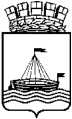 АДМИНИСТРАЦИЯ ГОРОДА ТЮМЕНИ
ПОСТАНОВЛЕНИЕ№ 48-пкО внесении изменений в постановление Администрации города Тюмени от 28.12.2012 № 157-пкРуководствуясь статьёй 58 Устава города Тюмени, Администрация города ТюмениПОСТАНОВИЛА:Внести в постановление Администрации города Тюмени от 28.12.2012 № 157-пк «О закреплении муниципальных образовательных организаций города Тюмени, реализующих программы дошкольного, начального общего, основного общего и среднего общего образования, за конкретными территориями городского округа город Тюмень» (в редакции от 20.03.2023 № 36-пк) следующие изменения:приложение 1 к постановлению изложить в редакции согласно приложению к настоящему постановлению;приложение 2 к постановлению изложить в редакции согласно приложению к настоящему постановлению.Комитету по связям с общественностью и средствами массовой информации Администрации города Тюмени:а)	опубликовать настоящее постановление (за исключением приложения к постановлению) в печатном средстве массовой информации;б)	не позднее дня опубликования настоящего постановления в печатном средстве массовой информации опубликовать настоящее постановление в сетевом издании «Официальные документы города Тюмени» (www.tyumendoc.ru) и разместить его на официальном сайте Администрации города Тюмени в информационно-телекоммуникационной сети «Интернет»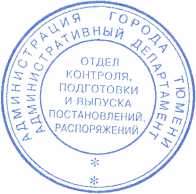                                                                                          Приложение 2 к постановлению                                                                                                                                                                                                                                                                                                                                                                                                     .                                                                                                 от 25.03.2024 № 48-пк                   МУНИЦИПАЛЬНЫЕ ОБРАЗОВАТЕЛЬНЫЕ ОРГАНИЗАЦИИГОРОДА ТЮМЕНИ, РЕАЛИЗУЮЩИЕ ПРОГРАММЫ ДОШКОЛЬНОГО
ОБРАЗОВАНИЯ, ЗАКРЕПЛЕННЫЕ ЗА КОНКРЕТНЫМИ ТЕРРИТОРИЯМИ
ГОРОДСКОГО ОКРУГА ГОРОД ТЮМЕНЬПримечания:<1> - для детей с ограниченными возможностями здоровья;<2> - планировочный район Березняковский;<3> - планировочный район Патрушевский;<4> - территория в районе ул. Московский тракт;<5> - территория в районе деревни Патрушева;<6> - территория в районе Салаирского тракта.№ п/пНаименование образовательной организации, закрепленной за конкретной территорией городского округа город ТюменьАдресКонкретные территории1.Муниципальное автономное дошкольное образовательное учреждение детский сад № 1 города Тюменигород Тюмень, ул. Садовая, 115а,город Тюмень, ул. Ямская, 94аул. Болотникова;ул. Военная, 2, 4, 6, 6а, 8, 10, 10а, 11, 13, 14, 14а, 15, 16, 18, 20;ул. Восточная;ул. Гражданская;ул. Гранитная;ул. Лунева;ул. Льва Толстого;ул. Полевая (четные);ул. Пролетарская, 54 - 109а ул. Пугачева;ул. Садовая, 1 - 111, 113а, 115, 117;ул. Степана Халтурина;ул. Уральская;ул. Чернышевского;ул. Ямская, 60 - 76, 77, 77 к. 2, 77 к. 3, 86, 86 к. 1, 88, 90, 92, 94, 94в, 94г, 96, 96а, 98а, 98б, 98в, 98д.2.Муниципальное автономное дошкольное образовательное учреждение детский сад № 3 города Тюменигород Тюмень, пр. Стахановцев, 7ул. Моторостроителей, 7, 9, 9 к. 1;ул. Народная, 8, 10;ул. Широтная, 157, 159, 163, 163 к. 1, 165, 165 (корпуса 1 - 8), 167, 167 (корпуса 1 - 6), 169.город Тюмень, ул. Монтажников, 11 к.ул. Монтажников, 1, 11, 13, 13а, 13б, 13 к. 1, 13 к. 2, 15,№ п/пНаименование образовательной организации, закрепленной за конкретной территорией городского округа город ТюменьАдресКонкретные территории2,город Тюмень, ул. Моторостроителей , 6/215а, 17, 17 к. 1, 19, 19 к. 1; ул. Моторостроителей, 2, 2 к.2, 2а, 4, 4а, 8, 8а, 10, 10 к. 1, 10 к. 2, 12, 14, 14 к. 1, 14 к. 2; ул. 30 лет Победы, 132, 134, 138, 138а, 140, 142, 142 к. 1, 144;ул. Широтная, 129, 129 (корпуса 1 - 4).3.Муниципальное автономное дошкольное образовательное учреждение детский сад № 7 города Тюменигород Тюмень, ул. Минская, 90аТерритория муниципального образования городской округ город Тюмень.3.Муниципальное автономное дошкольное образовательное учреждение детский сад № 7 города Тюменигород Тюмень, ул. Минская, 90,город Тюмень, ул. Минская, 84,ул. Елизарова, 74, 76;ул. Индустриальная, 34, 47, 49;ул. Котовского,1, 2, 4, 4а, 5, 5 к.1, 6, 13;ул. Максима Горького, 39, 39а, 41, 41а, 45;ул. Мельничная, 3, 5, 8, 10,23, 26, 26 к. 1;ул. Минская, 45 к. 1, 59, 67, 67 к. 1, 69, 69 к. 1;ул. Фабричная, 7.4.Муниципальное автономное дошкольное образовательное учреждение детский сад № 12 города Тюменигород Тюмень, ул. Воровского, 17ул. Воровского, 2 - 64;ул. Республики, 204 (корпуса 3 - 14), 210 - 248;ул. Чекистов.4.Муниципальное автономное дошкольное образовательное учреждение детский сад № 12 города Тюменигород Тюмень, микрорайон «Лесной», 12, к. 22 км Старого Тобольского тракта, 8, 8 к. 1;ул. Алексея Маресьева; ул. Ахматовой;ул. Берегового;ул. Быковская;ул. Вербная;ул. В.С. Высоцкого;№ п/пНаименование образовательной организации, закрепленной за конкретной территорией городского округа город ТюменьАдресКонкретные территорииул. Кристальная; микрорайон «Лесной»;ул. Липецкая; пер. Липецкий;ул. Лиственная;ул. Логовая;пер. Логовой;ул. Муравьева;ул. 50 лет Октября, 109, 207;ул. Оренбургская;ул. Полетаева;ул. Пригородная; пер. Пригородный;ул. Раневской;ул. Сиреневая;ул. Сосновая;ул. Спортивная;ул. Станиславского;ул. Тенистая;ул. Титова;ул. Тихих Зорь;ул. Толбухина;ул. Тополиная;ул. Черняховского.5.Муниципальное автономное дошкольное образовательное учреждение детский сад № 25 города Тюменигород Тюмень, ул. Боровская, 2б к. 1,город Тюмень, ул. Таллинская, 2 к. 1пер. Авангардный, 1, 1а, 1б, 5, 7, 9, 10, 11;ул. Боровская, 2, 2а, 2б, 12,14, 22, 34 к. 2, 36а, 37, 38;ул. Вербовая, 2, 4, 4 к. 1, 4 к. 2, 4 к. 3, 4 к. 4, 6, 6а, 6б, 8, 8а;ул. Вешних вод, 6, 7, 8, 8а, 9,10, 11, 14; 16, 17, 18, 20, 20а, 22;ул. Звездная;ул. Июльская;ул. Космонавтов, 1б, 2б к. 1, 6, 15, 33, 38, 50, 54, 55, 61;ул. Красный пахарь, 2 - 9;№ п/пНаименование образовательной организации, закрепленной за конкретной территорией городского округа город ТюменьАдресКонкретные территорииул. Майская;ул. Малая Боровская, 28, 28 к. 1, 28 к. 2, 38, 38 (корпуса 1- 5);ул. Петровка, 22, 24, 26, 28, 30ул. Путейцев, 7а, 7в;ул. Республики, 258;ул. Роз;ул. Российская;ул. Станционная, 2, 2а, 10 к. 1, 14, 14а, 16, 16а, 16б, 18, 18а, 20, 22, 24, 24 к. 1, 24 к. 2, 26, 26а, 26б, 26б к. 1, 26б к. 2, 26в, 26в к. 1, 28, 30, 34, 34 к.2, 36, 36а, 38, 38а, 38б, 48, 48 к. 4, 49;ул. Таллинская, 2, 2а, 2б, 4, 6, 8, 10, 12;ул. Цветочная;ул. Широтная, 212, 260 - 273 (нечетные), 275, 277, 279, 285, 287, 289, 291, 297, 299, 301 - 311 (нечетные), 313, 315, 317, 319.6.Муниципальное автономное дошкольное образовательное учреждение детский сад № 36 города Тюменигород Тюмень, ул. Камчатская, 106ул. Алексея Сергиенко;ул. Березовая;ул. Бирюзовая;ул. Бориса Таныгина;ул. Владислава Крапивина;ул. Геннадия Куцева;ул. Зайковская;ул. Западносибирская, 37/4, 37/5, 37/6, 43, 43 (корпуса 19);ул. Камчатская, 52 - 144;ул. Кедровая;ул. Ключевская;№ п/пНаименование образовательной организации, закрепленной за конкретной территорией городского округа город ТюменьАдресКонкретные территорииул. Лесобазовская;ул. Песьяная;пер. Покровский;ул. Рябиновая;ул. Сергея Свиридова;ул. Стройотрядовская, 6, 8,10, 12, 14, 16;ул. Уватская;ул. Уренгойская; пер. Чистый;ул. Чистые пруды;ул. Энтузиастов;ул. Юбилейная;ул. Югорская.город Тюмень, ул. Домостроителей,24ул. Домостроителей;ул. Западносибирская, 2, 2 к.1, 10;ул. Казачьи Луга;ул. Мебельщиков, 1, 3.город Тюмень, ул. Мебельщиков, 8ул. Западносибирская, 12 к.1,12 к.2, 12 к.3, 14, 18, 18 к.1, 22, 22 к.1, 28, 30;ул. Вересковая;ул. Лесопарковая;ул. Мебельщиков, 2, 4, 6, 12, 14, 16;ул. Стартовая.7.Муниципальное автономное дошкольное образовательное учреждение детский сад № 39 города Тюменигород Тюмень, ул. Молодежная, 2 а,город Тюмень, ул. Молодежная, 5, город Тюмень, ул.Южная, 1бул. Агеева, 27 - 122 (кроме35-38), 123 - 139 (нечетные); ул. Виктора Худякова, 1 - 34;ул. Депутатская, 64, 66, 75, 76, 87;ул. Калинина, 115, 117;ул. Колхозная, 26 - 84 (кроме32, 39);ул. Лизы Чайкиной (кроме 43,№ п/пНаименование образовательной организации, закрепленной за конкретной территорией городского округа город ТюменьАдресКонкретные территории52);ул. Лопарева, 37, 44-47, 56,59, 71, 72, 74, 80, 82;ул. Молодежная, 16 - 69;ул. Молодогвардейцев, 2, 6- 36а (четные) (кроме 36);ул. Николая Чаплина, 25, 35- 89 (кроме 36);ул. Олега Кошевого;ул. Панфиловцев (кроме 83,85, 87, 89, 90, 91, 92, 93, 97,98);ул. Папанинцев, 2 - 63а (кроме 26, 45, 47, 48, 50, 58,59, 61);ул. Правды, 7, 14;ул. Пышминская, 28 - 97 (кроме 29, 37, 39, 40);ул. Самарцева, 3, 6, 8, 11, 13,15, 17, 19, 21, 25, 27, 29, 40,41, 45, 47, 47а, 49 - 99;ул. Сибирская, 1 - 57 (кроме 47, 49, 50, 52);ул. Совхозная, 28 - 132 (четная, кроме 34, 36), 35 - 137 (нечетные, кроме 47, 49);ул. Союзная, 26 - 93 (кроме31, 33);ул. Суворова, 17, 24, 26, 5861;ул. Тимирязева, 4а, 60, 62 - 87;ул. Трактовая, 25 - 131 (нечетные), 16 - 96 (четные);ул. Транспортная, 68, 70, 71, 101, 103, 103а, 109, 115, 117, 120а, 122;ул. Физкультурная, 30 - 72; ул. Червишевский тракт, 7, 9,№ п/пНаименование образовательной организации, закрепленной за конкретной территорией городского округа город ТюменьАдресКонкретные территории11, 15, 15 (корпуса 1 - 4), 19, 21, 21 (корпуса 1 - 3);туп. Червишевский;ул. Черниговская;ул. Шмидта, 27 - 68;ул. Южная (кроме 59, 59а, 61, 62, 66).8.Муниципальное автономное дошкольное образовательное учреждение детский сад № 42 города Тюменигород Тюмень,ул. Депутатская, 129а,город Тюмень, ул.Союзная, 131ул. Виктора Худякова, с 35;ул. Демьяна Бедного, 60 - 109;ул. Депутатская, 28 - 110 (кроме 64, 66, 75, 76, 87), 112, 119, 121, 123, 127, 129;ул. Инженерная, 1 - 74;ул. Колхозная, 85 - 192;ул. Лопарева, 31 - 139 (кроме32, 37, 44-47, 56, 59, 71, 72, 74, 80, 82);ул. Мельникайте, 120, 122, 124, 126, 128, 130, 132, 132 к.1, 136, 136 (корпуса 1 - 6), 138, 138а, 138б;ул. Молодежная, с 70;ул. Николая Чаплина, 90 - 128, 130, 132, 134, 136;ул. Папанинцев, 45, 47, 48,50, 58, 59, 61, 64 - 98;ул. Правды (кроме 7, 14);ул. Пышминская, 98 - 182;ул. Рабочая, 57, 61;ул. Революции, 64 - 179;ул. Салехардская, 79-94;ул. Сибирская, 47, 49, 50, 52, с 59;ул. Суворова (кроме 17, 24, 26, 58-61);ул. Техническая;ул. Шахтеров, 71 - 109;№ п/пНаименование образовательной организации, закрепленной за конкретной территорией городского округа город ТюменьАдресКонкретные территорииул. Шмидта, 72, 76;ул. Южная, 59, 59а, 61, 62,66.город Тюмень, ул. ВладимираБахарева, 5ул. Владимира Бахарева; ул. Червишевский тракт, 45, 45 (корпуса 1 - 10), 47, 47 (корпуса 1 - 4).9.Муниципальное автономное дошкольное образовательное учреждение центр развития ребенка - детский сад № 50 города Тюменигород Тюмень, ул. Парковая, 2бгород Тюмень, ул. Федерации, 2агород Тюмень, ул. Куйбышева, 110город Тюмень, ул.Куйбышева, 112,город Тюмень, ул.Куйбышева, 116город Тюмень,ул. Декабристов, 152а,город Тюмень, ул. Новоселов, 2апер. 5-й Красовского;пер. Авиации;ул. Амурская, 76, 78, 80, 82 - 100, 102, 103, 105 - 120, 122, 123, 124, 126, 128 - 144, 145, 147, 149, 152, 153 - 163 (нечетные), 164 - 176, 178 - 202 (четные), 179, 179а; пер. Бабушкина;ул. Волгоградская, 67, 70, 71, 73, 75, 77, 81, 83, 85, 91, 93, 95, 97, 99, 103, 105, 107, 109, 111, 113, 117, 119, 121;ул. Восстания, 13 - 19, 19 (корпуса 1 - 3), 22, 24, 26, 26а, 28, 30, 32, 34, 36, 38, 39, 41, 43;ул. Декабристов, 62 - 80 (четные), 75, 75а, 77, 83 - 95, 97, 99, 101, 103, 105, 105а, 106, 107, 109 - 114, 116 - 119, 121 - 125, 127а, 128 - 148, 150, 152, 154;пер. Дальневосточный; пер. Енисейский;пер. Запотоцкого;ул. Интернациональная, 73,75, 75а, 77 - 115, 118 - 126, 128, 130, 132, 136, 137, 138, 140, 146, 148, 149, 150, 151,№ п/пНаименование образовательной организации, закрепленной за конкретной территорией городского округа город ТюменьАдресКонкретные территории153, 155, 157, 159; пер. Каменогорский;ул. Карла Маркса, 64, 66, 66а, 70, 72, 72/1, 72/2, 74, 77, 79 - 90, 92, 93, 94, 96, 98, 100, 103 - 110а, 111, 121, 123, 125, 127, 129;ул. Кремлевская, 2, 4, 6, 8,10, 14, 16, 18, 22, 24, 26, 27,31, 32, 34, 36, 38, 40, 42, 54, 56, 58, 60, 62, 80-88 (четные);ул. Куйбышева, с 62; пер. Лобачевского;ул. Локомотивная, 2 - 79, 79 к. 1, 79 к. 2, 92, 94, 96, 98, 100, 101, 102, 103, 105, 107, 108, 109, 111, 113, 115, 116, 117, 119, 121, 129, 133, 135, 135а, 137;пер. Локомотивный, 3, 4, 5, 7, 8, 9, 10, 12, 14;ул. Магнитогорская, 81 - 89 (нечетные), 91 - 139, 141 - 147, 148 - 178 (четные), 180, 182, 184;пер. Магнитогорский, 1 - 68; ул. Мира, 40 - 56 (четные),57, 58, 60, 62, 64, 65а, 67, 69,70, 70а, 71 - 79, 81, 83, 85, 91, 91а, 93 - 105;ул. Новая, 1, 3, 5, 7, 11, 13, 15, 17, 19, 21, 22, 23, 25, 26, 27, 28,30, 31, 33, 35, 37, 39, 41, 43, 44, 45, 46, 47, 49;ул. Новоселов, 1, 2, 2б, 3, 5,7, 9, 11, 12, 12 к. 1, 12 к. 2, 12 к. 3, 12 к. 5, 12 к. 6, 13, 15, 17, 19, 21 - 31, 33, 35, 37, 38, 39 -№ п/пНаименование образовательной организации, закрепленной за конкретной территорией городского округа город ТюменьАдресКонкретные территории63 (нечетные);ул. Новосибирская, 17, 17а,19, 20, 22 - 26, 28, 29а, 30, 32, 34, 35, 35а, 37, 39, 41, 43, 45, 47, 49, 61, 63, 71 - 89 (нечетные);ул. Парковая, 2а, 4а, 4 - 86; пер. Пекинский;ул. Портовая, 92 - 128 (четные), 128а, 130 - 138 (четные), 142 - 148 (четные); пер. Приисковый;ул. Ростовская;ул. Транспортная, 2 - 20 (четные), 22/1, 22/2, 24, 26, 28, 30, 32, 36, 46 - 66 (четные), 66а;ул. Федерации; пер. Целинников;СНТ «Железнодорожник»; СНТ «Лесник-1»;СНТ «Труд и отдых».город Тюмень, ул.Новоселов, 109 к.1город Тюмень, ул. Андрея Кореневского, 24проезд Аркадия Зековского; ул. Анатолия Секисова;ул. Андрея Кореневского;ул. Андрея Кижеватоваул. Боровая;ул. Валерия Григорьева; проезд Виталия Тарасова;ул. Григория Буракова;ул. Городская, 17, 23, 26 - 30;ул. Дмитрия Носова; пер. Железнодорожный;ул. Интернациональная 183,185 к. 3, 199, 199 (корпуса 1 -8), 203 к. 2;ул. Ковалева;ул. Кооперативная;№ п/пНаименование образовательной организации, закрепленной за конкретной территорией городского округа город ТюменьАдресАдресКонкретные территорииул. Кремлевская 85, 85 к. 1, 87, 89, 102, 102 к. 1, 102а, 106, 107 (корпуса 1, 2), 110, 110 (корпуса 1 - 3), 111, 112, 112 (корпуса 1 - 4), 114, 115, 117;пер. Кузнечный;ул. Мидхата Сафиуллина; ул. Московский тракт 150, 152, 154, 154 к. 1;проезд Николая Архангельского;ул. Новоселов, 105, 105 к. 1, 107, 107 к. 1, 107 к. 2, 109, 111, 113, 115, 117;ул. Первооткрывателей;ул. Плехановская; пер. Советский;ул. Ставропольская, с 95; ул. Юрия Южакова.10.Муниципальноегород Тюмень,ул.ул. Заводская, 1, 2;автономное дошкольноеМеханическая,44,ул. Карская, 25;ул. Максима Горького, 47, 53,образовательноегород Тюмень,ул.55, 59;учреждение детский сад№ 51 города ТюмениХолодильная,63ул. Малыгина, 59, 71;ул. Мельничная, 17, 24, 24а, 26в, 26г;ул. Механическая, 23, 27, 31, 33, 35, 37;ул. Республики, 94, 131, 133, 135;ул. Салтыкова - Щедрина, 3; ул. Седова (от ул. Салтыкова - Щедрина до ул. Холодильной), 57, 59, 64а, 66;ул. Фабричная, 1, 5, 6, 7 к. 1, 9, 17, 20, 20а, 22;№ п/пНаименование образовательной организации, закрепленной за конкретной территорией городского округа город ТюменьАдресКонкретные территорииул. Холодильная, 69, 84, 84 к.2, 116, 118, 120, 120а, 122, 124, 132, 134, 134а.11.Муниципальное автономное дошкольное образовательное учреждение детский сад № 55 города Тюменигород Тюмень,ул. Казанская, 18,город Тюмень,ул.Мельзаводская, 11ул. Бабарынка;ул. Ботаническая;ул. Виктора Тимофеева;ул. Воронинская;ул. Гайдара; пер. Деревообделочников;ул. Димитрова;пер. Дунайский;ул. Затюменская; туп. Затюменский;ул. Ирбитская;ул. Иркутская; пер. Иркутский;ул. Казанская; туп. Казанский;ул. Кемеровская;ул. Комбинатская, 1 - 34 (четные), 1 - 73 (нечетные) (кроме 63);ул. Коммуны;ул. Коммунистическая;ул. Красногвардейская;ул. Краснооктябрьская;ул. Красноярская;ул. Курчатова;ул. Луначарского;ул. Мельзаводская;ул. Набережная;ул. Нагорная;пер. Норильский;ул. Охотская; пер. Охотский;ул. Перекопская;ул. Победы;ул. Подгорная;№ п/пНаименование образовательной организации, закрепленной за конкретной территорией городского округа город ТюменьАдресКонкретные территорииул. Полевая (нечетные);ул. Пионерская;ул. Полярная; пер. Пролетарский;ул. Пролетарская, по 52;ул. Саратовская; пер. Саратовский;ул. Свободы;ул. Розы Люксембург;ул. Рылеева;ул. Свободы; пер. Сталеваров;ул. Томская;ул. Тюменская; туп. Тюменский;ул. Флотская;ул. Фридриха Энгельса;ул. Чехова;ул. Читинская;ул. Шадринская;ул. Ямская, по 59;ул. Ярославская;СНТ «Сибиряк»;ДНТ «Аккумуляторщик - 1»; ДНТ «Машиностроитель»; ДНТ «Мичуринец»;ДНТ «Наука»;ДНТ «Связист»;ДНТ «Спутник»;ДНТ «Судостроитель»; ДНТ «Урожайное».12.Муниципальное автономное дошкольное образовательное учреждение детский сад № 58 города Тюменигород Тюмень, ул. Одесская, 41а,город Тюмень, ул. Пржевальского, 52город Тюмень, ул.ул. 50 лет Октября, 60, 62, 62а, 62а к. 1, 66, 68;ул. Котовского, 60 - 65;ул. Одесская, 39,41, 43,47, 48а, 49, 51, 55;ул. Пржевальского, 33, 33 к. 1, 34, 35, 35 к. 2, 39, 40, 41,№ п/пНаименование образовательной организации, закрепленной за конкретной территорией городского округа город ТюменьАдресКонкретные территорииРижская, 5742, 42а, 48, 54;ул. Республики, 163, 165, 167, 167а, 169, 169 к. 2;ул. Рижская, 53, 55, 56, 56а,58, 62, 62 к.2, 64, 64 к.1, 66, 70, 72, 74, 78;ул. Тульская, 8, 8а, 11, 12, 12 а;ул. Энергетиков, 28, 30, 30а, 43.13.Муниципальное автономное дошкольное образовательное учреждение детский сад № 60 города Тюменигород Тюмень, ул. Пархоменко, 29пер. 2-й Степной, 1 - 26;пер. 3-й Степной, 1 - 54;пер. 4-й Степной, 1 - 65, 67,69, 71;пер. 5-й Степной, 1 - 52, 54;ул. Баумана, 61 - 82;ул. Гастелло, 56 - 80 (кроме65, 67, 69, 71, 73);ул. Калинина, 119 - 153 (нечетные);ул. Ленинградская, 97 - 142;ул. Невская, 1 - 70, 72 - 84 (четные);ул. Пархоменко, 1 - 84, 86;ул. Ставропольская, 33 - 51;ул. Степная, 1 - 38, 40 - 50 (четные);ул. Червишевский тракт, 58,60, 62, 64 к. 1, 64 к. 2, 66, 68, 68а, 72а.город Тюмень, ул.Санаторная, д. 5ул. Санаторная.город Тюмень, ул. Вьюжная, д.6пр. 1-й Губернский; пр. 2-й Губернский;пр. 3-й Губернский;пр. 4-й Губернский;№ п/пНаименование образовательной организации, закрепленной за конкретной территорией городского округа город ТюменьАдресКонкретные территориипр. 5-й Губернский;пр. 6-й Губернский;пр. 7-й Губернский;пр. 8-й Губернский;пр. 1-й Земской;пр. 2-й Земской;пр. 3-й Земской;пр. 4-й Земской;пр. 5-й Земской;пр. 1-й Посадский;пр. 2-й Посадский;пр. 3-й Посадский;пр. 4-й Посадский;пр. 5-й Посадский;пр. 1-й Престольный;пр. 2-й Престольный;пр. 3-й Престольный;пр. 4-й Престольный;пр. 1-й Слободской;пр. 2-й Слободской;пр. 3-й Слободской;пр. 4-й Слободской;пр. 5-й Слободской;пр. 6-й Слободской;пр. 7-й Слободской;пр. 1-й Теремной;пр. 2-й Теремной;пр. 3-й Теремной;ул. 2-я Школьная;ул. Александра Протозанова;ул. Бориса Прудаева;ул. Вадима Бованенко;ул. Василия Подшибякина;ул. Воеводы Барятинского;ул. Волостная;ул. Вьюжная (кроме 5);ул. Голышмановская;ул. Губернская;ул. Заполярная;№ п/пНаименование образовательной организации, закрепленной за конкретной территорией городского округа город ТюменьАдресКонкретные территорииул. Земская;ул. Комаровская;пр. Ледниковый;ул. Николая Глебова;пр. Ольховый;ул. Посадская; пер. Поселковый;ул. Престольная;ул. Пшеничная;ул. Слободская;ул. Спасская;ул. Стрелецкая;ул. Уездная.14.Муниципальноеул. 25-го Октября;автономноеул. 50 лет Октября, 1, 1а, 3, 3дошкольноегород Тюмень, ул.к. 1;образовательноеМало-Загородная,ул. Береговая, 273, 275, 297,учреждение детский6а,297а;сад № 61 городапер. Береговой, 47, 51, 53;Тюменигород Тюмень, ул. Северная, 4город Тюмень, ул. Загородная, 9ул. Госпаровская, 2, 27, 28, 30, 30а, 32, 38, 41, 45, 47;ул. Водников;ул. Водопроводная, 1;ул. Загородная, 7, 9а;ул. Котельщиков, 1, 2, 9, 11,15, 16;ул. Мало-Загородная, 19;ул. Максима Горького, 1, 3, 3 к. 1, 3 к. 2, 10, 10 к.1, 12, 14 - 20а, 26, 28, 29, 30, 31;ул. Коммунаров, 4, 5, 7;ул. Немцова (до ул. Осипенко);ул. Новгородская, 1, 3;ул. Орджоникидзе, 1а, 2, 4;ул. Осипенко, (нечетные); ул. Пароходская;ул. Профсоюзная, 5, 5а, 6, 6№ п/пНаименование образовательной организации, закрепленной за конкретной территорией городского округа город ТюменьАдресКонкретные территориик. 1, 7, 11, 13, 17;ул. Пристанская;ул. Причальная;ул. Рабфаковская;ул. Северная, 2, 3, 3 к.1, 3 к.2, 6;ул. Свердлова, 1, 2; 4ул. Софьи Ковалевской, 4, 5а, 6, 11;ул. Сургутская;ул. Таборная;ул. Усиевича;ул. Харьковская, 1, 8, 10, 15;ул. Фурманова;ул. Циолковского;ул. Чукотская.15.Муниципальное автономное дошкольное образовательное учреждение детский сад № 62 города Тюменигород Тюмень, ул. Камчатская, 171ул. Камчатская, 36, 37, 41, 43,45, 47а, 50, 177;ул. Павла Никольского;ул. Судостроителей, 32 - 40,71, 71 к. 1.15.Муниципальное автономное дошкольное образовательное учреждение детский сад № 62 города Тюменигород Тюмень, ул. К. Заслонова, 19ул. Алексея Леонова;ул. Барабинская (кроме 1б);ул. Героев космоса;ул. Гилевская;ул. Губкина;ул. Дамбовская;ул. Западная;ул. Камчатская, 1, 2, 2 к. 1, 2а, 3а, 10, 11, 13, 14, 15, 16, 16а, 17, 17а, 18, 18а, 19, 19а;ул. К. Заслонова;ул. Сахалинская;ул. Судостроителей, 1 - 31;ул. Элеваторная.16.Муниципальноегород Тюмень, ул.ул. Алябьева;№ п/пНаименование образовательной организации, закрепленной за конкретной территорией городского округа город ТюменьАдресКонкретные территорииавтономное дошкольное образовательное учреждение детский сад № 65 города ТюмениЕршова, 23 город Тюмень, ул.Ершова, 35ул. Беляева, 25, 25 к. 1, 27,29, 29 к. 1, 31, 33, 33 к. 1, 33 к. 2, 35 к. 1, 35 к. 2, 37, 37 к. 1; ул.Вице-адмирала Воронцова;ул. Гагарина; пер. 1-й Гагарина; пер. 2-й Гагарина; пер. 3-й Гагарина; пер. 4-й Гагарина;ул. Героев Сталинградской битвы;ул. Глинки;ул. Дальняя;ул. Дачная;ул. Ермака;ул. Ершова;ул. Жуковского; туп. Заводской;ул. Источник, 6, 7;ул. Капитана Плахина;ул. Кулибина;ул. Литейщиков;ул. Макарова;ул. Малиновского, 4, 4 (корпуса 1 - 4), 6, 6а, 6а к. 1, 6а к. 2, 8;ул. Марины Расковой, 1 - 55;ул. Мусоргского;ул. Нахимова;ул. Парада Победы;ул. Ползунова, 2 - 16 (четные);ул. Потемкина;ул. Судоремонтная, 1 - 16;ул. Ушакова;ул. Шоссейная.автономное дошкольное образовательное учреждение детский сад № 65 города Тюменигород Тюмень, ул.ул. Алматинская;№ п/пНаименование образовательной организации, закрепленной за конкретной территорией городского округа город ТюменьАдресКонкретные территорииТимофея Чаркова,79 к. 3ул. Тимофея Чаркова 79, 79(корпуса 1 - 3), 81, 81 к. 1, 81 к. 2, 83, 87, 91.17.Муниципальное автономное дошкольное образовательное учреждение детский сад № 73 города Тюмени-город Тюмень, ул.Холодильная, 42,город Тюмень, ул.Холодильная, 44,город Тюмень, ул.Минская, 15аул. Бастрыгина;ул. Елизарова, 49;ул. Коммунаров, 19, 24, 26,35, 37, 39;ул. Максима Горького, 23, 23а;ул. Минская, 7, 15, 32;ул. 50 лет Октября, 21, 21а,23, 29, 33, 33а, 37а, 37б;ул. Серова, 19, 21, 23;ул. Харьковская, 48, 48а, 49, 51, 52, 53, 59 к. 2, 59 к. 3;ул. Холодильная, 24, 25, 26,28, 30, 40, 42а, 49, 51, 56.18.Муниципальное автономное дошкольное образовательное учреждение детский сад № 78 города Тюменигород Тюмень, ул.Самарцева, 38,город Тюмень, ул.Ставропольская, 7город Тюмень, ул. Федюнинского,11бул. 2-я Цимлянская;ул. Агеева, 124 - 202 (четные), 141 - 227(нечетные);ул. Демьяна Бедного, 39 - 59;ул. Мельникайте, 142, 142а, 144, 144 к. 1, 144а, 150;ул. Пышминская, 184, 186 - 235;ул. Революции, 180 - 230а;ул. Салехардская, 61 - 78;ул. Самарцева, 19а, 19б, 19в,20, 30, 32, 34, 34а, 103 - 199;ул. Совхозная, 134 - 188 (четные), 141 - 205(нечетные);ул. Ставропольская, 1, 1 к. 1,1 к. 2, 1а, 1б, 1в, 2, 2а, 3, 4, 5, 9, 11а, 19;ул. Трактовая, 102 - 192№ п/пНаименование образовательной организации, закрепленной за конкретной территорией городского округа город ТюменьАдресКонкретные территории(четные), 133 - 205 (нечетные);ул. Федюнинского, 1 - 12, 13, 15, 17, 19, 19а;ул. Цимлянская, 1 - 40;ул. Шахтеров, 52, 54, 56 - 70.19.Муниципальное автономное дошкольное образовательное учреждение детский сад № 79 города Тюменигород Тюмень, ул.Республики, 155 к. 1,город Тюмень, ул. Киевская, 65,город Тюмень, ул. Мельникайте, 97а,город Тюмень, ул. Мельникайте, 90ул. Киевская, 56, 58, 60, 61, 64, 66, 67, 68, 69, 71, 73, 74, 74а, 74а к. 1, 80;ул. Котовского, 7, 8а, 10, 15,16, 17, 18, 52, 52а, 52б, 54, 54а, 55а, 56;ул. Мельникайте, 78, 80, 84, 86, 89, 90а, 92, 93, 93а, 94, 94 к. 1, 95, 95а, 96, 97, 99, 100, 100а, 101, 102;ул. Минская, 47 — 57 (нечетные), 65 к. 1, 65 к. 2,71, 71 к. 1, 73, 75, 77, 81, 96, 98, 102, 104;ул. Одесская, 53, 57, 59, 61, 61 к. 2, 63;ул. Республики, 155, 155б, 157;ул. Рижская, 43, 47, 51.20.Муниципальное автономное дошкольное образовательное учреждение детский сад № 85 города Тюменигород Тюмень, ул.50 лет ВЛКСМ, 103,город Тюмень, пр. Геологоразведчик ов, 28,город Тюмень, ул. Республики, 176аул. 50 лет ВЛКСМ, 89, 91, 91а, 91б, 93, 93а, 95, 97, 99, 101, 105, 107;пр. Геологоразведчиков, 22,23, 24, 26, 30, 32, 33, 34, 35,36, 38, 40, 42, 43, 44, 44а, 46,47, 48, 50, 52, 55;ул. Пермякова, 34, 42;ул. Республики, 172 - 182 (четные), 186, 188, 190, 190а, 192, 194, 196, 198;ул. Тульская, 2, 2а, 4, 6, 6а.№ п/пНаименование образовательной организации, закрепленной за конкретной территорией городского округа город ТюменьАдресКонкретные территории21.Муниципальное автономное дошкольное образовательное учреждение детский сад № 87 города Тюменигород Тюмень, пр. Геологоразведчик ов, 45,Территория муниципального образования городской округ город Тюмень1.21.Муниципальное автономное дошкольное образовательное учреждение детский сад № 87 города Тюменигород Тюмень, ул.Рижская, 82а,город Тюмень, ул.Парфенова, 26аул. Парфенова, 17, 18, 20, 20а, 22, 26, 28, 32, 36, 38, 40;ул. Пермякова, 24;ул. Республики, 171, 175, 181, 183, 185, 187, 189;ул. Рижская, 63, 65, 67, 80,82, 84;ул. Севастопольская, 14, 15,17, 21, 23, 25, 27, 29, 31, 33,33 к. 2, 33 к. 3, 35, 37, 39;ул. Текстильная, 21;ул. Энергетиков, 44, 44а.21.Муниципальное автономное дошкольное образовательное учреждение детский сад № 87 города Тюменигород Тюмень, ул.Республики, 173аТерритория муниципального образования городской округ город Тюмень1.22.Муниципальное автономное образовательное учреждение детский сад № 90 города Тюменигород Тюмень, ул. Севастопольская, 8аул. 50 лет Октября, 50 к. 2, 50 к. 3, 57, 57а, 57а к. 1, 57б, 57бk.	1, 57б к. 2, 57в, 63а, 64, 70, 72, 74, 74 (корпуса 2 - 4), 75 к.75 к. 2, 76, 76 к. 2, 78, 78 к. 2, 80, 80 к. 1, 82, 84;ул. Пермякова, 2а, 2б;ул. Севастопольская, 2 к.4, 4, 4 к. 1, 4а, 5, 7, 10;ул. Энергетиков, 45а, 45а к.1, 45 к. 2, 47, 49, 50, 51, 51а, 51б, 52, 53, 53 (корпуса 1 - 3), 54, 56, 58, 60, 60а, 62, 62а;ул. Харьковская, 74, 76.22.Муниципальное автономное образовательное учреждение детский сад № 90 города Тюменигород Тюмень, ул.Текстильная, 11, город Тюмень,ул. Пермякова, 2, 3, 4, 6а, 7, 7а, 8, 10 - 22 (четные);ул. Рижская, 73, 75, 76, 84 к. 1;№ п/пНаименование образовательной организации, закрепленной за конкретной территорией городского округа город ТюменьАдресКонкретные территорииул. Текстильная, 9ул. Текстильная, 1, 3, 5, 7, 13,15, 17.23.Муниципальное автономное дошкольное образовательное учреждение детский сад № 92 города Тюменигород Тюмень, ул.Игримская, 22аул. Бирюзова;ул. Блюхера;ул. Верхнетарманская;ул. Газодобытчиков, 19, 21,23;ул. Газопромысловая, 1 к. 1,2 - 9;ул. Егорьевская, 1 - 8;ул. Журавлиная, 30, 30а, 32,34, 46, 50;ул. Игримская;ул. Королева;ул. Малый Арбат;ул. Малышева;ул. Маршака, 4, 5, 7;ул. Тверская, 1 - 19;ул. Тимофея Чаркова, 28;ул. Новокузнецкая.24.Муниципальное автономное дошкольное образовательное учреждение детский сад № 95 города Тюменигород Тюмень, ул.Гастелло, 65агород Тюмень, ул.Гастелло, 75пер. 6-й Степной, 1 - 53;пер. 7-й Степной, 1 - 54;пер. 8-й Степной, 1 - 54;ул. Братская, 1 - 54;ул. Баумана, 1 - 52 (кроме 12 к. 1);ул. Гастелло, 65, 67, 69, 71, 73; 102, 104, 106, 108;ул. Закалужская;ул. Калинина, 155, 157, 159, от 161;ул. Калужская, 1 - 48;ул. Кубанская, 1 - 54;ул. Ленинградская, 144 - 164а(четные);ул. Панфиловцев, 83, 85, 87, 89, 90, 91, 92, 93, 97, 98;№ п/пНаименование образовательной организации, закрепленной за конкретной территорией городского округа город ТюменьАдресКонкретные территорииул. Ставропольская, 8, 8а, 10, 11, 12, 13, 14, 15, 16, 16/2, 17, 18, 22, 24, 26;ул. Червишевский тракт, 31,31 к. 1, 33, 33 к. 1, 33а, 35, 72, 78 - 94 (четные), 94 к. 1.город Тюмень, ул. Арктическая, 1ул. Андрея Бушуева;ул. Арктическая;ул. Вьюжная, 5;ул. Обдорская;ул. Фармана Салманова;пр. Ямбургский.25.Муниципальное автономное дошкольное образовательное учреждение детский сад № 100 города Тюменигород Тюмень, ул. Харьковская, 73а,город Тюмень, ул. Харьковская, 69бул. Курская, 12, 14, 16;ул. Мельникайте, 48, 48 а, 55, 57, 59, 61б, 63, 67, 69, 71;ул. Одесская, 18, 18а, 20, 22, 22а, 24, 24а, 26;ул. Промышленная, 50 - 76; ул. Хабаровская, 1 - 74;ул. Харьковская, 64 - 71а, 83, 85, 85а.25.Муниципальное автономное дошкольное образовательное учреждение детский сад № 100 города Тюменигород Тюмень, ул. Жигулевская, 10ул. Волоколамская;ул. Жигулевская, 1 - 4, 6 - 8; ул. Заимка-Волга, 2б, 3, 3а;ул. Корабельный проезд, 2 - 16;ул. Курская, 2, 3;ул. Мельникайте, 30, 30(корпуса 1 - 4), 32, 32 к. 1, 32 к. 2, 34, 34 к. 1, 36, 36 к. 1, 36 к. 2, 38, 38 к. 1, 42, 44, 44/2, 44а;ул. Минская, 1 - 6, 8 - 10;ул. Промышленная, 1 - 48; пер. Тихоокеанский;ул. Холодильная, 3 - 22;№ п/пНаименование образовательной организации, закрепленной за конкретной территорией городского округа город ТюменьАдресКонкретные территорииул. Шеленкова.город Тюмень, пр. Борцов Октября, 13ул. Елизарова, 3, 5, 6, 8, 12, 21, 23, 25, 27, 30;ул. Котельщиков, 17, 17 к. 2,18, 19, 20, 36;ул. Харьковская, 27, 31,ул. Щорса, 1а - 11.26.Муниципальное автономное дошкольное образовательное учреждение детский сад № 101 города Тюменигород Тюмень, ул. Мельникайте, 79, город Тюмень, ул.50 лет Октября, 32аул. Одесская, 36, 38, 40, 40а, 44, 44 к.1, 46, 48;ул. 50 лет Октября, 24, 24 к. 1, 24 к. 2, 26, 30, 32, 34, 36, 36а, 36 к. 1, 44, 46, 48, 50, 54;ул. Энергетиков, 6, 16, 21, 24, 37, 37а;ул. Киевская, 50;ул. Мельникайте, 81, 85, 87; ул. Холодильная, 54, 55, 57а,60, 62.26.Муниципальное автономное дошкольное образовательное учреждение детский сад № 101 города Тюменигород Тюмень, ул. Харьковская, 62ул. Мельникайте, 46, 46а, 50, 50а, 50б, 52, 58, 64, 66;ул. Минская, 7 к. 1, 10а, 12а,14, 16, 18, 20, 22;ул. 50 лет Октября, 37, 39,43, 45, 47, 51, 55;ул. Харьковская, 54, 54а, 56,57 (корпуса 2 - 3), 58, 59а, 59 к.4, 59 к.5, 60.26.Муниципальное автономное дошкольное образовательное учреждение детский сад № 101 города Тюменигород Тюмень, ул.50 лет Октября, 51аТерритория муниципального образования городской округ город Тюмень.27.Муниципальное автономное дошкольное образовательное учреждение детскийгород Тюмень, пр. Геологоразведчик ов, 12,город Тюмень, пр.пр. Геологоразведчиков, 1, 3,4, 5, 6, 7, 9, 12а, 13, 15, 16, 21;ул. 50 лет ВЛКСМ, 67, 69, 71, 71а, 73, 75, 77, 79, 81, 81а,№ п/пНаименование образовательной организации, закрепленной за конкретной территорией городского округа город ТюменьАдресКонкретные территориисад № 106 города ТюмениГеологоразведчик ов, 6бгород Тюмень, пр. Геологоразведчик ов, 1 к. 1,город Тюмень, ул. Республики, 146а83;ул. Малыгина, 82, 84, 86 к. 1, 90;ул. Мельникайте, 103, 103а, 105, 107, 109, 109 к. 1, 113, 115, 117, 119;ул. Республики, 144, 146, 148, 148а, 150, 156; 156 к. 1, 158, 164;ул. Таймырская, 70, 74;ул. Тульская, 3, 5, 7;ул. Холодильная, 83, 85 к. 1, 89-95 (нечетные).28.Муниципальное автономное дошкольное образовательное учреждение Центр развития ребенка - детский сад № 110 города Тюменигород Тюмень, ул. Белинского, 5а,город Тюмень, ул. Садовая, 123аул. 8 Августа;ул. Бакинских Комиссаров, 1,3, 3 к.1;ул. Белинского, 1, 1а, 3, 7;ул. Беломорская;ул. Деповская;ул. Военная, 19, 21, 23, 25, 25а, 27, 35;ул. Гвардейская;ул. Железнодорожная;ул. Ипподромская;ул. Краснодонская;ул. Комбинатская, 36, 38, 42, 42а, 63;ул. Клары Цеткин, 7, 11, 21,25, 29, 29 (корпуса 1 - 6), 61,61 (корпуса 1 - 6);ул. Почтовая (четные);ул. Пролетарская, 110, 111, 116, 118, 120а;ул. Садовая, 119, 121а, 121б, 126, 129а, 133, 135, 135а, 140, 142, 144, 146, 148;ул. Таврическая, 2, 5, 6, 9б, 9 (корпуса 1 - 7), 10, 13, 13б;№ п/пНаименование образовательной организации, закрепленной за конкретной территорией городского округа город ТюменьАдресКонкретные территорииул. Товарное шоссе; ул. Ямская, 98, 100 - 114.город Тюмень, ул.ул. Белинского, 2, 4, 6, 6а, 8,Белинского, 2610, 12, 14, 16, 16а, 18, 20, 22,24, 28, 28а, 30;ул. Ямская, 87, 89, 91, 99.29.Муниципальноегород Тюмень,ул. Монтажников, 2, 4, 6, 8;автономноеул. Олимпийская,ул. Олимпийская, 10, 12, 12а,дошкольное36 к. 1,16 - 36 (четные, кроме 28,образовательное28а), 42, 42 к. 1, 44, 51;учреждение центргород Тюмень,ул. 30 лет Победы, 115, 115а.развития ребенка -ул. Олимпийская,детский сад № 11136агорода Тюмени30.Муниципальноегород Тюмень,ул. 9 Января, 1 - 81, 82 - 108автономноеул. Волгоградская,(четные);дошкольное14,ул. Агеева, 2 - 26, 35 - 38;образовательноеул. Большевиков, 5, 9, 10, 11,учреждение детскийгород Тюмень,11б, 15, 17, 19, 21, 26, 26а,садул. Волгоградская,28, 52, 54;№ 112 города Тюмени14а,ул. Воинская площадка, 32а, 32а/1город Тюмень,ул. Волгоградская, 2 - 56, 62;ул. Волгоградская,ул. Гастелло, 1 - 52;5,ул. Декабристов, 1 - 60, 61,63, 65;ул. Депутатская, 1 - 27;город Тюмень,ул. Зои Космодемьянской;ул. Ленинградская,ул. Интернациональная, 6 -272 (кроме 35);ул. Калинина, 1 - 60 (кромегород Тюмень,50, 52, 54, 56, 60);ул. Волгоградская,ул. Карла Маркса, 1 - 63, 65,1667-69, 73, 75, 76, 78;ул. Колхозная, 1 - 25, 32, 39; ул. Конституции;№п/пНаименование образовательной организации, закрепленной за конкретной территорией городского округа город ТюменьАдресКонкретные территорииул. Куйбышева, 1 - 61;пр. Курганский, 1 - 29;ул. Ленинградская, 1 - 30;ул. Лопарева, 1 - 25, 26, 28,30, 32;ул. Мира, 2а, 2в, 4 - 37, 39а, 41 - 55 (нечетные);пр. Можайский;ул. Молодогвардейцев, 4;ул. Московский тракт, 14, 16, 16а, 18, 30 - 48 (четные);ул. Николая Чаплина, 2 - 22;26, 27, 29/1, 30 - 33, 36;ул. Новосибирская, 51 - 59;ул. Папанинцев, 26;ул. Паровозная (кроме 9, 11, 13, 18 - 32а);ул. Первомайская, 58, 58а,60, 60 к. 1, 62;ул. Пышминская, 1 - 27, 29,37, 39, 40;ул. Рабочая, 1 - 50, 51, 52, 54а;ул. Революции, 1 - 62;ул. Совхозная, 1 - 27, 29, 31, 33, 34, 36, 47, 49;ул. Союзная, 1 - 25, 31, 33;ул. Трактовая, 1 - 15, 17, 19 - 23;ул. Транспортная, 1 - 67б (нечетные);ул. Физкультурная, 1 - 28;ул. Фрунзе;ул. Шевченко;ул. Шмидта, 1а - 25; пер. Юннатов, 2 - 34.31.Муниципальное автономноегород Тюмень, ул.Пермякова, 51 к. 1,ул. 30 лет Победы, 73, 75, 76,77, 78, 79, 79а, 81, 83, 85 к. 1,№ п/пНаименование образовательной организации, закрепленной за конкретной территорией городского округа город ТюменьАдресКонкретные территориидошкольное образовательное учреждение детский сад № 118 города Тюменигород Тюмень, ул. Пермякова, 29,город Тюмень, ул. Пермякова, 25 к. 186, 92, 94, 96;ул. Николая Гондатти;ул. Пермякова, 21, 23, 23 к. 1,25, 27, 31, 35, 39, 41, 43, 45,51, 53;пр. Ткацкий, 3, 5, 14.ул. Широтная, 65, 67, 69, 73,79, 81, 92, 92 к. 1, 94, 96, 96 (корпуса 1 - 3).32.Муниципальное автономное дошкольное образовательное учреждение Центр развития ребенка - детский сад № 121 города Тюменигород Тюмень, ул. Шишкова, 82ул. Безымянная;ул. Велижанская, 66, 66 к.1,66 к. 2, 68, 68 к. 1, 70, 70 к. 1, 72, 73, 75;ул. Ветеранов труда, 9а, 9а к.1, 9а к. 2, 9а к. 3;ул. Доронина, с 44;ул. Есенина, с 44;ул. Комиссаржевской;ул. Лобкова, с 44;ул. Новогодняя, с 57;ул. Ракетная, с 44;ул. С. Лазо, 57, 59, 61;ул. Тухачевского;ул. Сосьвинская, 45, 47, 47 к.1, 49;ул. Хохлова;ул. Чайковского, 44, 45, 45а;ул. Шишкова, 54, 82а, 84, 100;ул. Щербакова, 142 к. 1, 142 к. 2, 142, 146, 146 к. 1, 146 к.2, 150, 150 к. 1, 150 к. 2; 139 -201 (нечетные).32.Муниципальное автономное дошкольное образовательное учреждение Центр развития ребенка - детский сад № 121 города Тюменигород Тюмень, ул.70 лет Октября, 105 км. Велижанского тракта; ул. 1-я Западная;ул. 2-я Западная;ул. 3-я Западная;№п/пНаименование образовательной организации, закрепленной за конкретной территорией городского округа город ТюменьАдресКонкретные территорииул. 4-я Западная;ул. 5-я Западная;ул. 6-я Западная;ул. 1-я Северная;ул. 2-я Северная;ул. 3-я Северная;ул. 4-я Северная;ул. 5-я Северная;ул. 70 лет Октября;ул. Апрельская;ул. Буровиков;ул. Василия Остаркова;ул. Голышева;ул. Григория Алексеева, с 33;ул. Зимняя;ул. Ишимская;пр. Игоря Шаповалова;ул. Калашникова;ул. Когалымская;ул. Малиновая;ул. Мансийская;ул. Мелиораторов;ул. Надымская;ул. Ненецкая;ул. Салымская;ул. Самотлорская;ул. Севергина;ул. Сидора Путилова;ул. Снежная;ул. Соболевского;ул. Угорская;ул. Усадебная;ул. Федора Ремезова;ул. Хантыйская;ул. Хвойная;ул. Электросетей;ул. Янтимирова;ДНТ «Березка»;СНТ «Большое Царево-2»;№ п/пНаименование образовательной организации, закрепленной за конкретной территорией городского округа город ТюменьАдресКонкретные территорииСНТ «Бирюсинка»;ДНТ «Геолог - 1»;ДНТ «Геолог - 3»;СНТ «Домостроитель»;СНТ «Зеленый дол»;ДНТ «Корабельщик»;ДНТ «Малинка»;СНТ «Мебельщик»;СНТ «Мелиоратор»;СНТ «Облепиховое»;ПСК «Плодовое»;ДНТ «Приозерное»;СО «Раздолье»;СНТ «Строитель-3»;СНТ «Торфяник»;СНТ «Трассовик»;СНТ «Факел»;СНТ «Царево»СНТ «Чайка»,ДНТ «Энергия»;ДНТ «Энергостроитель»;СНТ «Ягодное - 1»;СНТ «Ягодное - 2»;СНТ «Якорь».33.Муниципальное автономное дошкольное образовательное учреждение Центр развития ребенка - детский сад № 123 города Тюменигород Тюмень, ул.Ватутина, 18 к. 1 город Тюмень, ул.Ватутина, 20 к. 1ул. Ватутина, 10, 12, 14, 16, 16а, 18, 20, 23 - 47, 51, 55, 79, 79 к. 1;ул. Велижанская (кроме 66, 66 к. 1, 66 к. 2, 68, 68 к. 1, 70, 70 к. 1, 72, 73, 75);ул. Ветеранов труда, 3, 5, 7, 9;ул. Новогодняя, 45 - 56;ул. Сосьвинская, 34 - 58 (кроме 45, 47, 47 к. 1, 49);ул. Спорта, 42, 44 - 68, 72, 89,91, 93, 95;ул. Студенческая, 18, 35 - 67;№ п/пНаименование образовательной организации, закрепленной за конкретной территорией городского округа город ТюменьАдресКонкретные территорииул. Таежная, 34 - 59, 59а, 61,64 - 87;ул. Шаимский проезд, 9, 14а;пр. Юганский, 4, 9, 11, 13.34.Муниципальное автономное дошкольное образовательное учреждение центр развития ребенка детский сад № 125 города Тюменигород Тюмень, ул. Широтная, 103аул. Олимпийская, 6а, 8, 8 к. 2, 8 к. 3;ул. Широтная, 97, 99, 103, 105, 107.34.Муниципальное автономное дошкольное образовательное учреждение центр развития ребенка детский сад № 125 города Тюменигород Тюмень,ул. Широтная, 114 к. 1ул. Широтная, 106, 106а, 106б, 108, 108а, 108 (корпуса 1 - 3, 5), 110, 110 к. 1, 112, 112 (корпуса 1 - 3),114, 114 к. 2, 118, 118 (корпуса 1 - 2), 120, 120 к. 1, 120 к. 2, 122, 122 к. 1, 122 к.2, 124, 126, 126 (корпуса 1 - 3), 128, 128а, 146, 146 к.1, 148, 148 к.1, 148 к.3, 150, 152, 152 к. 1, 154, 156, 158, 158 (корпуса 1 - 3).34.Муниципальное автономное дошкольное образовательное учреждение центр развития ребенка детский сад № 125 города Тюменигород Тюмень, ул. Станислава Карнацевича, 3 к.1ул. Василия Гольцова, 1, 2, 2k.	3, 3, 4, 4 к. 1, 8, 9, 10, 15, 22, 26, 28;ул. Евгения Богдановича, 6, 8, 8 к.1, 10, 11 к. 3, 16;ул. Пермякова, 73, 75,77, 79,81, 83, 83 к. 1, 83 к. 2;ул. Прокопия Артамонова, 3, 4, 5, 6 к. 1, 7, 8, 8 к. 1, 9, 13, 15;ул. Михаила Сперанского, 17, 17 к. 1;ул. Станислава Карнацевича,1к.1, 3, 4, 5, 6, 7, 12, 14, 14 к.1;ул. Суходольская, 12, 14, 16, 18.35.Муниципальноегород Тюмень, ул.ул. 1-я Молодежная;№ п/пНаименование образовательной организации, закрепленной за конкретной территорией городского округа город ТюменьАдресКонкретные территорииавтономное дошкольное образовательное учреждение детский сад № 127 города ТюмениИзбышева, 4ул. 2-я Молодежная; пер. 2-й Мостовой;ул. 1-я Новая;ул. 2-я Новая;ул. 3-я Новая; пер. 1-й Новый; пер. 2-й Новый; пер. 3-й Новый;пр. Армейский;пр. Балаклавский;ул. Безноскова; пер. Безноскова;ул. Булата Сулейманова; ул. Василия Левушкина;ул. Верещагина;ул. Виктора Бугаева;ул. Владимировская;ул. Габдуллы Тукая;ул. Григория Алексеева, 1 - 31;пр. Десантников;ул. Дмитрия Коротчаева; пер. Дорожный;ул. Дружбы, 1 - 50;ул. Жданова;ул. Заречная;ул. Земная;ул. Избышева;ул. Инкерманская;ул. Клубничная;ул. Комарова;ул. Кондинская;ул. Космическая;ул. Магистральная;ул. Малая Заречная; пер. Мангазейский;ул. Марии Цукановой;ул. Мирная;ул. Михаила Баранова;№ п/пНаименование образовательной организации, закрепленной за конкретной территорией городского округа город ТюменьАдресКонкретные территорииул. Михаила Колесова;ул. Муллы-Нур Вахитова;ул. Мусы Джалиля;ул. Неатбакова;ул. Нефтяников;ул. Павлова;ул. Павла Рощевского;ул. Пермская;ул. Перова;ул. Петра Бабичева;ул. Петра Пирогова;пр. Пехотный;ул. Пограничников; пер. Пожарского;пр. Призывной;ул. Поликарпа Прокопьева;ул. Родная;ул. Романа Новопашина;ул. Сеченова, 1 - 66;ул. Спартака;ул. Сурикова;ул. Тамерлана Ишмухамедова;пр. Танкистов;ул. Тимуровцев;ул. Тимофея Несговорова; пер. Травный;ул. Тюльпановая;ул. Федора Дозорцева;ул. Хамита Ярми;ул. Халиуллы Валеева;ул. Хабибуллы Якина;ул. Хусаинова;ул. Центральная;ул. Шестакова;ул. Якова Точединова;ДНТ «Автотранспортник - 2»;ДНТ «Калинка»;СНТ «Нефтяник»;№ п/пНаименование образовательной организации, закрепленной за конкретной территорией городского округа город ТюменьАдресКонкретные территорииСНТ «Солнышко»;ДНТ «Степное»;ДНТ «Строитель - 1»;ДНТ «Рябинушка»;ДНТ «Энергетик»;ДНТ «Юбилей».город Тюмень, ул. Аромашевская, 35ул. Абалакская;пр. Абатский;ул. Александра Гилёва;ул. Александра Курлаева;ул. Александра Рывтикова;ул. Александровская;пр. Алексея Максунова;пр. Анатолия Щеткова;ул. Армизонская;ул. Аромашевская;ул. Березняковская; пер. Березовый;пр. Биатлонный;ул. Богандинская;ул. Вагайская; пер. Видный;ул. Викуловская;ул. Владимира Минеева;ул. Георгия Жукова;пр. Гимнастический;ул. Горная;ул. Губкинская; пер. Дачный;ул. Дивная;ул. Дмитрия Яника;ул. Заводоуковская; пер. Западный;ул. Заповедная;ул. Зернистая;ул. Исетская;ул. Калиновая;ул. Карельская;№ п/пНаименование образовательной организации, закрепленной за конкретной территорией городского округа город ТюменьАдресКонкретные территорииул. Каскаринская; пер. Ключевой;ул. Константина Рокосовского;ул. Крещенская;ул. Купеческая;ул. Лангепасская; пер. Лесной;ул. Лунная;пр. Лыжный;ул. Любимая;ул. Мальковская;ул. Маргариты Угрюмовой;ул. Марьинская; пер. Марьинский;ул. Междуреченская; пер. Млечный;ул. Нефтеюганская;ул. Нижневартовская;ул. Нижнетавдинская;ул. Никиты Карацупы;ул. Новозаимская;ул. Новоуральская;ул. Ноябрьская;ул. Омутинская;ул. Петра Потапова;ул. Петропавловская;ул. Планетарная; пер. Планетарный;ул. Покровская;ул. Пуровская;ул. Рублевская;ул. Салаирский тракт;ул. Сезонная;ул. Семёна Дежнева;ул. Семёна Шахлина; пер. Семёна Шахлина;ул. Серебристая;ул. Славянская;№ п/пНаименование образовательной организации, закрепленной за конкретной территорией городского округа город ТюменьАдресКонкретные территорииул. Сладковская;ул. Сорокинская;пр. Сочинский;пр. Спринтерский;ул. Степана Колокольникова;ул. Степана Третьякова; ул. Стрежевая;пр. Стрелковый;ул. Строительная;ул. Торговая; мкр «Три сосны»;ул. Туманная;ул. Туристская;ул. Удачная;ул. Упоровская;ул. Уютная;пр. Фруктовый;пр. Футбольный;пр. Хоккейный; пер. Хуторской;пр. Чемпионский;ул. Чимеевская;ул. Чусовская;пр. Шахматный;ул. Юргинская;пр. Ялтинский;ул. Ярковская;ДНТ «Автомобилист - 1»; СНТ «Автоприбор - 2»; СНТ «Березняки»;ДНТ «Веселый»;СНТ «Виктория - 1»;СНТ «Вишенка»;СНТ «Гвоздика»;СНТ «Дружба»;СНТ «Дубрава»;СНТ «Здоровье»;СНТ «Золотая осень»;№ п/пНаименование образовательной организации, закрепленной за конкретной территорией городского округа город ТюменьАдресКонкретные территорииСНТ «Иволга»;СОНТ «Изыскатель»;ДНТ «Лаванда»;СТ «Ландыш»;ДНТ «Липовый остров»;СНТ «Луч»;СНТ «Надежда»6;СНТ «Надежда-2»;СНТ «Медик»;СНТ «Меркурий»;СНТ «Олимпиец»;СНТ «Осень - 1»;СНТ «Осень - 2»;СНТ «Парус»;СНТ «Поле чудес»;СНТ «Поле чудес - 2»;СНТ «Поляна»;СНТ «Полянка»;СНТ «Приволье»;СНТ «Пчелка»;СНТ «Россиянка»;ДНТ «Русское поле»;СНТ «Солнечная поляна»;СНТ «Сосенка-81»;СНТ «Текстильщик»;ДНТ «Тура»;СНТ «Хрустальный»;СНТ «Юбилейное»;СНТ «Яблонька»;СНТ «Ясень».36.Муниципальное автономное дошкольное образовательное учреждение детский сад № 132 города Тюменигород Тюмень, ул.30 лет Победы, 114город Тюмень, ул.30 лет Победы, 120ул. Олимпийская, 15, 17, 19, 21, 23, 25, 27, 33, 35, 37, 43 - 49 (нечетные);ул. 30 лет Победы, 22, 93а,98, 100, 104, 105, 108, 108а - 126 (кроме 115, 115а);пр. Ткацкий, 10, 12, 18, 20, 24.№ п/пНаименование образовательной организации, закрепленной за конкретной территорией городского округа город ТюменьАдресКонкретные территории37.Муниципальное автономное дошкольное образовательное учреждение детский сад № 133 города Тюменигород Тюмень, ул. Менжинского, 55ул. Ачинская;ул. Ватутина, 7, 8а, 19, 19а;ул. Волочаевская;ул. Доронина, по 43; пер. Доронина, 3-10 ул. Даргомыжского;ул. Дружбы, 51 - 153 (кроме 132);ул. Есенина, по 43;ул. Камская;ул. Карбышева, 1 - 31;ул. Коммунальников; пер. Коммунальников;ул. Лобкова, по 43;ул. Магаданская; пер. Магаданский;ул. Мамина-Сибиряка, 1-6, 8,10, 12, 14, 16, 20;ул. Менжинского, 1 - 60;ул. Новогодняя, 1 - 22, 24, 26,27, 28, 30, 31- 42; пер. Новогодний, 1, 3, 6, 7;ул. Пензенская;ул. Ракетная, по 43;ул. Рационализаторов;ул. Репина, 3 - 14;ул. Сеченова, 67 - 161;ул. С. Лазо, 8, 10;ул. Сосьвинская, 1 - 32;ул. Спорта, 1а, 1б, 1г, 2, 2а,2б, 3 - 12, 15 - 38;ул. Студенческая, 3а - 17,19-34;ул. Таежная, 1, 3 - 12, 17 - 33;ул. Ударная, 3 - 12;ул. Чайковского, 13 - 396 (кроме 44, 45, 45а);ул. Ташкентская;ул. Шишкова, 11, 11а, 16, 16№ п/пНаименование образовательной организации, закрепленной за конкретной территорией городского округа город ТюменьАдресКонкретные территориик. 1, 17, 19, 20, 36, 42;ул. Щербакова, 140, 142 к. 3, 142 к. 4, 144.город Тюмень, ул. Волочаевская, 48 к. 2,город Тюмень, ул. Спорта, 2втерритория муниципального образования городской округ город Тюмень1.38.Муниципальное автономное дошкольное образовательное учреждение детский сад № 134 города Тюменигород Тюмень, ул. Газовиков 6аул. Газовиков, 2, 6, 8, 12, 18; ул. Муравленко, 1, 1 к. 1, 3, 3 (корпуса 1 - 3), 6, 10, 11, 13, 15, 15а;ул. Щербакова, 86а, 96, 96а, 98, 100, 106, 110, 112, 114.38.Муниципальное автономное дошкольное образовательное учреждение детский сад № 134 города Тюменигород Тюмень, ул.Ю.-Р.Г. Эрвье, 16к. 2, город Тюмень, пр. Заречный, 39 к. 1ул. Газовиков, 41, 41 к. 1, 43, 45, 49, 49 к. 1, 51, 53, 53 к. 1, 55;пр. Заречный, 33, 35, 37, 37 к. 1, 39, 39 к. 1, 39 к. 2, 39а, 39а к. 1, 39а к. 2, 41, 43;ул. Муравленко, 35, 37, 37 к. 1, 37 к. 2, 37 к. 3, 39, 39 к. 1, 39 к. 2, 41, 41 к. 1;пр. Солнечный, 22, 25, 25 к. 1, 26, 27, 27 к. 1, 27 к. 2;ул. Ю.-Р.Г. Эрвье, 10, 10 (корпуса 1 - 3), 12, 12 к. 1, 14,14 к. 1, 14 к. 2, 16, 16 к. 1.39.Муниципальное автономное дошкольное образовательное учреждение центр развития ребенка - детский сад № 135город Тюмень, ул. Володарского, 59, город Тюмень, ул.Республики, 58ул. 8 Марта;ул. Водопроводная, с 36;ул. Володарского;ул. Герцена, 55;ул. Дзержинского, 23 - 36, 62;ул. Кирова;ул. Красина, 1 - 19;№ п/пНаименование образовательной организации, закрепленной за конкретной территорией городского округа город ТюменьАдресКонкретные территориигорода Тюмениул. Ленина;ул. Максима Горького, 68, 68 (корпуса 1 - 4);ул. Николая Машарова;ул. Немцова, 72, 101;ул. Орджоникидзе, 48, 50а,51, 52, 54, 56, 56а, 57, 58;ул. Первомайская, 3;ул. Профсоюзная, 61, 63, 63 к. 1, 68 — 92;ул. Республики, по 86;ул. Свердлова, 57;ул. Семакова, 1 - 30;ул. Советская (четные);ул. Тургенева;ул. Урицкого;ул. Хохрякова;ул. Челюскинцев, 28 - 59.города Тюменигород Тюмень, ул. Профсоюзная, 30аТерритория муниципального образования городской округ город Тюмень.города Тюменигород Тюмень, ул. Немцова, 26ул. 50 лет Октября, 4;ул. Ванцетти;ул. Водопроводная, 6 - 26;ул. Даудельная, 2, 4, 11;ул. Елецкая;ул. Комсомольская;ул. Максима Горького, 42а;ул. Немцова, 22, 39, 41, 43,50, 52, 69, 71;ул. Оловянникова, 15;ул. Орджоникидзе, 3, 7, 11, 16, 16 к. 1, 18;ул. Осипенко (четные),ул. Профсоюзная, 27, 30, 32— 65 (кроме 61, 63, 63 к. 1); ул. Сакко;№ п/пНаименование образовательной организации, закрепленной за конкретной территорией городского округа город ТюменьАдресКонкретные территорииул. Свердлова, 6, 12, 14, 16, 18, 20, 20а, 22, 25, 27, 33, 35;ул. Северная, 35;ул. Советская (нечетные);ул. Челюскинцев, 1 - 13.40.Муниципальное автономное дошкольное образовательное учреждение детский сад № 141 города Тюменигород Тюмень, ул. Монтажников, 24ул. Монтажников, 12, 14, 16, 18;ул. Широтная, 119, 121, 123, 125.40.Муниципальное автономное дошкольное образовательное учреждение детский сад № 141 города Тюменигород Тюмень,ул. Широтная, 117ул. Широтная, 109, 109а, 111, 111а, 113, 113 к. 1.40.Муниципальное автономное дошкольное образовательное учреждение детский сад № 141 города Тюменигород Тюмень, ул. Николая Ростовцева, 14 ,город Тюмень, ул. Линейная, 25ул. Народная, 48, 54, 56, 58, 66;ул. Линейная, 62;ул. Возрождения, 2, 4, 6, 10, 17, 19, 21, 21А;ул. Монтажников, 57, 59, 61 ул. Михаила Сперанского, 19,21, 23, 25, 27, 29, 33, 33 корп.1, 35, 37, 37 корп.1, 39,39 корп.1, 41, 41 корп.1, 43;45.ул. Николая Ростовцева, 2, 4, 6, 6 к.1, 8, 10, 12, 18, 20, 22,22 корп.1, 24, 24 корп.1, 26, 26 корп.1;ул. Суходольская, 23;ул. Широтная, 130, 130 к.2, 132, 134, 134 к.1, 134 к.2, 136, 136 (корпуса 1 - 7), 138, 156к.1.41.Муниципальное автономное дошкольное образовательное учреждение центргород Тюмень, ул.Моторостроителей , 3,пр. Майский, 1, 1 к. 1, 1 к. 2, 3, 5;ул. Моторостроителей, 1, 5;ул. Народная, 2, 4, 4 к. 1, 4 (корпуса 2 - 6), 6;№ п/пНаименование образовательной организации, закрепленной за конкретной территорией городского округа город ТюменьАдресКонкретные территорииразвития ребенка - детский сад № 146 города Тюменигород Тюмень,пр. Стахановцев, 4ул. 30 лет Победы, 146, 146 к. 1, 148, 148 (корпуса 1 - 3);ул. Стахановцев, 1, 2, 3, 6.город Тюмень, ул. Бориса Житкова, 3город Тюмень, ул. Линейная, 5ул. Бориса Житкова;ул. Знаний, 6, 6а, 11, 13, 14,15, 16, 22, 24;ул. Линейная (кроме 62);ул. Монтажников, 41 - 55 (нечетные);ул. Народная, 12, 22, 26, 28,30, 34, 36, 38, 40, 42;ул. Николая Ростовцева, 23,23 к.1, 25, 25 к.1, 27, 27 к.1, 27 к.2;ул. Рождественская, 7, 8, 9, 9а, 10, 12;ул. Широтная, 168, 168 к.2,168 к.3, 170, 170 (корпуса 1 -4), 172, 172 (корпуса 1 - 3), 172а, 174а;ул. Янтарная, 10, 11, 14, 16, 22;ДНТ «Петровский остров»; СНТ «Суходолье».42.Муниципальное автономное дошкольное образовательное учреждение детский сад № 149 города Тюменигород Тюмень, ул. Пражская, 42ул. 50 лет Победы;ул. Академика Сахарова (четные);ул. Белоярская;ул. Венская;ул. Земляных;ул. Кубасова;ул. Лебяжья;ул. Матмассовская;ул. Монолитная;ул. Моховая;ул. Муромская;ул. Надежды;№ п/пНаименование образовательной организации, закрепленной за конкретной территорией городского округа город ТюменьАдресКонкретные территорииул. Нефтяников;ул. поэта Габдуллы Тукая;ул. поэта Мусы Джалиля;ул. Пражская;ул. Просторная;ул. Пятницкая;ул. Тальниковая;ул. Тимофея Чаркова, 29 -78, 79а, 79а/1, 79а/2, 79а/3; пер. Тимофея Чаркова;ул. Топчева;ул. Феликса Аржанова;ул. Юганская;ул. Ясная;СНТ «Аленький цветочек»;СНТ «Матмасское»;СНТ «Матмасский»;СНТ «Трудовик».город Тюмень, ул.Беляева, 13ул. Академика Сахарова (нечетные);ул. Андреевская;ул. Архитекторов;ул. Беляева, 15 - 21 (нечетные), 23 к.1, 23 к.2;пр. Вятский;ул. Динаровская;ул. Егорьевская, 9 - 24;ул. Журавлиная (кроме 30,30а, 32, 34, 46, 50);ул. Клубная;ул. Литовская;ул. Малиновского, 2, 5б, 7;ул. Маршала Захарова, 2, 3, 5, 7, 7а, 9, 11, 11 (корпуса 1 -3), 15;пер. Никольский;пр. Онежский;ул. Соловьиная;№п/пНаименование образовательной организации, закрепленной за конкретной территорией городского округа город ТюменьАдресКонкретные территорииул. Судоремонтная, 21, 22,23, 24, 24 к.1, 28, 28 к.1, 28к.2, 29, 29 к. 1, 29 к. 2, 30, 30 к.1, 31, 31 к. 1, 34;ул. Тобольский тракт 21 км;ул. Утренняя;ДНТ «Агросад-Тюмень»; СНТ «Русь»;СНТ «Яровское».43.Муниципальное автономное дошкольное образовательное учреждение детский сад № 151 города Тюменигород Тюмень, ул.Троицкая, 2ул. Авторемонтная;ул. Аграрная;ул. Александра Федоровича;ул. Анатолия Клиндюка;ул. Анатолия Малова;ул. Институтская;ул. Курортная;ул. Медовая;ул. Механизаторов;ул. Михаила Яценко;ул. Оптимистов;ул. Селекционная;ул. Троицкая;ул. Учхозовская;ул. Черепанова; пер. Черепанова.43.Муниципальное автономное дошкольное образовательное учреждение детский сад № 151 города Тюменигород Тюмень, ул.Барнаульская, 38аул. Административная;ул. Активистов;ул. Актюбинская; пер. Актюбинский;ул. Александра Невского;ул. Алексея Рогожина;ул. Алтайская;ул. Андрея Лабинского;ул. Андрея Туполева;ул. Бакинских Комиссаров, 6;ул. Барнаульская; пер. Барнаульский;№ п/пНаименование образовательной организации, закрепленной за конкретной территорией городского округа город ТюменьАдресКонкретные территорииул. Белорусская;ул. Бориса Быстрых;ул. Бориса Збарского;ул. Буковая;ул. Васильковая;ул. Василия Борисова;ул. Веселая;пр. Веселый;ул. Виноградная;ул. Выборгская;ул. Гостевая; пер. 1-й Гостевой; пер. 2-й Гостевой; пер. 3-й Гостевой; пер. 4-й Гостевой;ул. Зеркальная;ул. Карагандинская;пр. Кипарисовый;ул. Колосистая;ул. Константина Скрябина; ул. Комбинатская, с 46 (четные), с 75 (нечетные);ул. Краснодарская;ул. Лавровая;ул. Лесная;пр. Летний;ул. Марины Цветаевой;ул. Октябрьская;ул. Олега Антонова;ул. Оловянникова (кроме 15); пер. Оловянникова;ул. Отрадная;ул. Петербургская;ул. Плодопитомник;ул. Почтовая (нечетные);ул. Прибрежная;ул. Рабочей молодежи;ул. Рощинское Шоссе;ул. Семипалатинская;№ п/пНаименование образовательной организации, закрепленной за конкретной территорией городского округа город ТюменьАдресКонкретные территорииул. Сергея Ильюшина;ул. Степана Разина, 1 - 8, 10 - 32;ул. Тамбовская;ул. Урожайная;ул. Фирменная;ул. Целиноградская;ул. Ямская, с 400.44.Муниципальное автономное дошкольное образовательное учреждение детский сад № 153 города Тюменигород Тюмень,ул. Широтная, 91а, город Тюмень,ул. Широтная, 91ул. Олимпийская, 4, 9 к. 3, 11; пр. Ткацкий, 6, 8;ул. Широтная, 83, 83а, 83 к. 1, 83а к. 1, 100 (корпуса 1 - 5), 102, 104 (корпуса 1 - 6).45.Муниципальное автономное дошкольное образовательное учреждение детский сад № 155 города Тюменигород Тюмень, ул. Буденного, 9,город Тюмень, ул. Ивана Крылова, 19а,ул. Александра Пушкина, 2 - 9;ул. Антипинская; пер. Антипинский;ул. Битюкова;пер. Битюкова;ул. Благовещенская; пер. Благовещенский;ул. Буденного;ул. Высотная;ул. Добрая; пер. Добрый;ул. Изумрудная;ул. Ивана Крылова;ул. Каспийская;ул. Шебалдина.город Тюмень, ул. Беловежская, 11ул. Беловежская;ул. Вологодская;ул. Гуляева;ул. Измайловская;ул. Подольская;№ п/пНаименование образовательной организации, закрепленной за конкретной территорией городского округа город ТюменьАдресКонкретные территорииул. Раздольная; ул. Тепличная;ул. Юности; пер. Юности.46.Муниципальное автономное дошкольное образовательное учреждение центр развития ребенка - детский сад № 158 города Тюменигород Тюмень, ул.АлександраЛогунова, 8ул. 30 лет Победы, 60, 60 к.2, 60 к. 3, 62;ул. Александра Логунова, 4,6, 10;ул. Пермякова, 48, 48 к. 2, 50, 50а.46.Муниципальное автономное дошкольное образовательное учреждение центр развития ребенка - детский сад № 158 города Тюменигород Тюмень, ул. Николая Семенова, 21 к. 2ул. Дмитрия Менделеева, 2,2 к. 1, 2 к.2, 5, 6 к.1, 7, 9, 12, 12 к. 1;ул. Николая Зелинского, 14; ул. Николая Семенова, 19, 19 к.1, 21, 21 к. 1, 23, 23 к. 1, 25, 25 к. 1;ул. Николая Федорова, 22,24, 26, 28, 30;ул. Раушана Абдуллина.46.Муниципальное автономное дошкольное образовательное учреждение центр развития ребенка - детский сад № 158 города Тюменигород Тюмень, ул. Павла Шарова, 11,город Тюмень, ул. Николая Посьета, 8/1ул. Александра Митинского; ул. Валентины Трофимовой;ул. Константина Посьета;ул. Монтажников, 34, 36, 38, 40, 42, 42а, 44;ул. Николая Никитина;ул. Павла Шарова;ул. Федюнинского, 28, 28(корпуса 1 - 31), 30, 30 (корпуса 1 - 9), 54, 54 к.1, 54k.	2, 56, 56 (корпуса 1, 2), 58, 58 к.1, 58 к.2, 60, 60 к. 1, 60 к.2, 62, 62 к.1, 62 к. 2, 64, 64 к.64 к. 2;СНТ «Дорожник» 3.47.Муниципальноегород Тюмень, ул.ул. Газовиков, 14, 20, 22, 24,№ п/пНаименование образовательной организации, закрепленной за конкретной территорией городского округа город ТюменьАдресКонкретные территорииавтономное дошкольное образовательное учреждение детский сад № 160 города ТюмениМуравленко, 19 к. 1,город Тюмень, ул. Ю.- Р.Г. Эрвье, 12/526, 28а, 30, 33;ул. Муравленко, 5, 7, 9, 17,19;ул. Щербакова, 86, 88, 90.автономное дошкольное образовательное учреждение детский сад № 160 города Тюменигород Тюмень, пр. Европейский, д. 2ул. Береговая, 126, 199а.ул. Газовиков, 34, 34 (корпуса 1 - 4), 36, 36 (корпуса 2 - 4, 6), 38, 44, 61, 63, 65, 67, 69, 71, 73, 73 (корпуса 1 - 4), 75, 77, 79;пр. Тихий;ул. Ю.-Р.Г. Эрвье, 24, 24 (корпуса 1 - 4), 26, 28, 28 (корпуса 1 - 3), 30, 30 (корпуса 1 - 4),32, 32 к. 1, 34, 34 к. 1, 34 стр.1, 38.48.Муниципальное автономное дошкольное образовательное учреждение детский сад № 162 города Тюменигород Тюмень, ул.АлександраЛогунова, 14ул. 30 лет Победы, 44, 44 к. 1, 46, 48, 50, 50 к. 1, 54, 56, 58;ул. Александра Логунова, 12- 22 (четные);ул. Николая Федорова, 1, 4, 6, 6 к. 1.48.Муниципальное автономное дошкольное образовательное учреждение детский сад № 162 города Тюменигород Тюмень, ул. Широтная, 37ул. Александра Логунова, 11; ул. Николая Федорова, 9, 11, 12, 12 к. 1, 13, 14, 16, 18;ул. Широтная, 33, 35, 39, 41, 43, 43 к. 2, 45.48.Муниципальное автономное дошкольное образовательное учреждение детский сад № 162 города Тюменигород Тюмень, ул. Пермякова, 54б,ул. Логунова, 3;ул. Пермякова, 52, 54, 54а, 56, 56а, 58, 60, 62;ул. Широтная, 51, 53, 55, 57,59, 59а, 61, 61а, 63.№п/пНаименование образовательной организации, закрепленной за конкретной территорией городского округа город ТюменьАдресКонкретные территории49.Муниципальное автономное образовательное учреждение центр развития ребенка - детский сад № 166 города Тюменигород Тюмень, ул.Новосибирская, 119а,город Тюмень, ул. 9 Января, 124 к. 1,город Тюмень, ул.Московский тракт, 106 к. 1пер. 2-й Степной, 27 - 73; ул. 9 Января, 83 - 111 (нечетные), 126 - 146 (четные);ул. Амурская, 2, 4, 20, 22, 24, 26, 28, 30, 32, 33, 34, 36, 38, 39, 42, 44, 49, 68, 75, 75а;ул. Горпищекомбинатовская,3а, 3 к.1, 5, 7, 11а, 12, 15, 17, 21;ул. Интернациональная, 35; ул. Калинина, с 50 по 64 (четные), с 65 по 94, с 95 по 113 (нечетные);ул. Ленинградская, с 31 по 96;ул. Магнитогорская, 4, 7, 10, 12, 16, 18, 22, 28;ул. Молодогвардейцев, 9-37 (нечетные), 38-81, 82-90 (четные);пер. Молодогвардейцев;ул. Московский тракт, 5, 7, 8, 9, 10, 11, 13, 37, 37 к. 1, 88,98, 100, 102, 104а; 108, 108а, 120д. 122, 124, 126, 128, 128а, 130а, 130б;ул. Новая, с 51;ул. Новосибирская, 44, 46, 48, 50, 68, 68а, 70-98 (четные), 103, 105, 107, 108, 109, 110, 111, 112, 113а, 114, 117, 119, 129, 131;ул. Паровозная, 9, 11, 13, 16 - 32, 32а;ул. Пархоменко, с 94 (четные);ул. Рыночная площадь;ул. Степная, с 39 (нечетные),№п/пНаименование образовательной организации, закрепленной за конкретной территорией городского округа город ТюменьАдресКонкретные территориис 56 (четные);пер. Степной;ул. Тимирязева, 88-137 (кроме 130);ул. Транспортная, 79, 79 к. 2,82, 84, 105, 113.город Тюмень, ул.Невская, 111ул. 9 Января, 119-147 (нечетные), 148-164, 164 к.1, 164 к.2;ул. Баумана, 12 к.1, с 83 ; ул. Калинина, с 98 по 144 (четные);ул. Московский тракт, 43, 83, 83 (корпуса 1 - 46), 85, 85 к. 1, 87, 87 к. 1, 87 к. 2, 92, 117, 117а, 119, 121, 121 к. 1, 123, 127, 129, 131, 135, 135 (корпуса 1 - 3), 137, 139, 139 к. 1, 141, 141 (корпуса 1 - 3), 143, 143 (корпуса 1 - 7), 145, 145 (корпуса 1 - 3), 149 (корпуса 2 - 5, 7 - 9, 11 - 12), 159, 159 к. 1, 161, 161 к. 1, 161а, 163, 163 (корпуса 1 - 4), 165, 165 к. 1, 167, 169, 173, 177, 179, 179 к. 1, 179 к. 2;ул. Невская, 71 - 109 (нечетные), 86 - 108 (четные), 112, 112 к.1;ул. Пархоменко, от 87 (нечетные);ул. Ставропольская, с 55 по 87;ул. Тимирязева, 130, 141;ул. Транспортная, 106,108, 119, 119/1, 119/2;пер. 2 Степной, 76; пер. 3 Степной, с 55;№п/пНаименование образовательной организации, закрепленной за конкретной территорией городского округа город ТюменьАдресКонкретные территориипер. 4 Степной, с 73 (нечетные); с 66 (четные); пер. 5 Степной:,с 55 (нечетные), с 56 (четные); пер. 6 Степной, с 55 (нечетные); с 54 (четные) пер. 7 Степной, с 55 (нечетные), с 56 (четные); пер. 8 Степной, с 55 (нечетные), с 56 (четные); ул. Братская, с 55 (нечетные), с 56 (четные); ул. Калужская, с 49а;ул. Кубанская, с 55 (нечетные), с 56 (четные); ДНТ «Аккумуляторщик - 2»; СНТ «Березовая роща»; ДНТ «Вертолет»;ДНТ «Дубравушка»; СНТ «Елочка»;СНТ «Зауралец»; СНТ «Изобилие»;СНТ «Лесная поляна» 4; СНТ «Локомотив»;СНТ «Локомотив-2»; СНТ «Меридиан»; ДНТ «Металлист»; СТ «Надежда - 3»;СНТ «Надежда» 4; ДНТ «Подмосковье»;СНТ «Радуга»; СТ «Росинка»; СНТ «Ручеек»;СНТ «Рябинка»; ДНТ «Топаз»;ДНТ «Тополя»; ДНТ «Тополя - 2»; ДНТ «Тополя - 3»;СТ «Тюменец»;№ п/пНаименование образовательной организации, закрепленной за конкретной территорией городского округа город ТюменьАдресКонкретные территорииСНТ «Янтарь».50.Муниципальное автономное дошкольное образовательное учреждение центр развития ребенка - детский сад № 167 города Тюменигород Тюмень, ул. Газовиков, 21ул. Газовиков, 3, 17, 19, 23,25, 25 (корпуса 1 - 3), 29, 29 к.1, 35;пр. Заречный, 2, 4, 6, 6 (корпуса 1 - 3), 10, 12, 14, 31;пр. Солнечный, 2, 3, 4, 5, 6, 7,8, 8 к. 1, 8 к. 2, 10, 12, 14;ул. Филатова, 6а;ул. Щербакова, 118 - 122, 124.50.Муниципальное автономное дошкольное образовательное учреждение центр развития ребенка - детский сад № 167 города Тюменигород Тюмень, ул. Большая заречная, 101агород Тюмень, ул. Ангарская, 18пер. Игарский;пер. Красный;пер. Литовский;пер. Мысовской;пер. Продольный;ул. 2-я Луговая;ул. Ангарская;ул. Астраханская;ул. Бакинская;ул. Балтийская;ул. Баррикадная;ул. Береговая, 2 - 195 (кроме126);ул. Бийская;ул. Большая Заречная;ул. Боткина;ул. Днепровская;ул. Заозерная;ул. Земляной вал;ул. Игарская;ул. Ижевская;ул. Иртышская;ул. Каховская;ул. Красноармейская;ул. Лермонтова;ул. Лесопильная;№ п/пНаименование образовательной организации, закрепленной за конкретной территорией городского округа город ТюменьАдресКонкретные территорииул. Ломоносова;ул. Луговая;ул. Маяковского;ул. Мичурина;ул. Морская;ул. Мысовская;ул. Обская;ул. Озерная;ул. Островского;ул. Партизанская;ул. Поперечная;ул. Рейдовая;ул. Речная;ул. Рыночная;ул. Сенная;ул. Тарманская;ул. Тундровая;ул. Урайская;ул. Фанерная;ул. Челябинская;ул. Чкалова;ул. Щербакова, 1 - 79а.51.Муниципальное автономное дошкольное образовательное учреждение центр развития ребенка - детский сад № 172 города Тюменигород Тюмень, пр. Шаимский, 18а,город Тюмень, ул. Дружбы, 161ул. Ватутина, 2, 4, 6;ул. Ветеранов труда, 1, 1 к. 1;ул. Дружбы, 132, 157, 159, 163, 165, 167, 169;ул. Мельникайте, 2 (корпуса1 - 14);пр. Шаимский, 3, 5, 7, 10, 12 -22 (четные, кроме 14а).51.Муниципальное автономное дошкольное образовательное учреждение центр развития ребенка - детский сад № 172 города Тюменигород Тюмень, ул. Пожарных и спасателей, 5 к 2ул. Пожарных и спасателей;ул. Тимофея Кармацкого; ул. Евгения Войнова;ул. Братьев Бондаревых.52.Муниципальное автономноегород Тюмень, ул. Мельникайте, 127ул. 30 лет Победы, 14, 14 к. 1, 18;№ п/пНаименование образовательной организации, закрепленной за конкретной территорией городского округа город ТюменьАдресКонкретные территориидошкольное образовательное учреждение центр развития ребенка - детский сад № 176 города Тюменик. 1ул. Валерии Гнаровской, 4, 4 к. 2, 5, 5 к. 1, 6, 6 к. 1, 6 к. 2, 7, 8, 8 к. 1, 9, 10, 10 (корпуса 1 - 4), 12 (корпуса 1, 2, 4, 6, 7, 9);ул. Кишиневская, 30;ул. Мельникайте, 125, 125а, 125б, 125 к. 1, 127, 127 а, 127а к. 1, 129, 133.дошкольное образовательное учреждение центр развития ребенка - детский сад № 176 города Тюменигород Тюмень, ул.Мельникайте, 131 к. 1пр. 9 Мая;ул. Мельникайте, 129 к. 1, 131, 135;ул. Николая Федорова, 12 к.2, 12 к. 3, 12 к. 4, 12 к. 5;ул. Широтная, 11 - 31.53.Муниципальное автономное дошкольное образовательное учреждение детский сад № 183 города Тюменигород Тюмень, ул. Радищева, 27 к. 2аул. 50 лет ВЛКСМ, 13, 13 к. 1, 13 к. 2, 13 к. 3, 15, 15 к. 1, 19, 19 к. 1, 31, 33;ул. Александра Матросова; ул. Вокзальная;ул. Герцена (кроме 55);ул. Грибоедова;ул. Дзержинского, с 69;ул. Достоевского;ул. Запольная;ул. Зеленая;ул. Камышинская;ул. Каширская; пер. Кольцова;ул. Короленко;ул. Красных Зорь;ул. Крупской;ул. Кузнецова;ул. Курганская;ул. Ленская;ул. Луганская;ул. Малыгина, 2, 4, 4 к. 1, 6, 8, 14, 14 (корпуса 1 - 3), 48,№ п/пНаименование образовательной организации, закрепленной за конкретной территорией городского округа город ТюменьАдресКонкретные территории50, 52, 56, 56 к. 2, 58, 58а;ул. Максима Горького, 83, 90, 103 - 113 (нечетные);ул. Мельничная, 79, 89, 91,93, 93а, 95, 97, 83, 83 (корпуса 1 - 4);ул. Миусская;ул. Мориса Тореза, 12, 12а; ул. Московская;ул. Огарева;ул. Омская, 27, 27а, 29, 29а;ул. Орджоникидзе, 60 - 70;ул. Орловская;ул. Первомайская, 23, 25, 34,40 к. 1, 44, 44 к. 2, 50, 52/1;ул. Попова, 4, 6, 7, 7 а, 7 к. 2, 8, 10, 12;ул. Радищева;ул. Самарская;ул. Салтыкова-Щедрина, 52,54, 58, 58 к. 2, 58 к. 3, 53 - 59k.	1, 64, 66;ул. Семакова, с 31;ул. Смоленская;ул. Строителей, 5, 7, 9, 11;ул. Тарская, 67, 89, 91, 93, 95, 97, 99;ул. Таймырская, 64;ул. Туринская;ул. Фестивальная;ул. Холодильная, 136, 136 к.138, 142;ул. Шиллера, 34, 34 к. 1, 38,44, 46, 46 к. 2, 46 к. 3, 47; пер. Школьный;ул. Ялуторовская;ул. Ямальская.город Тюмень, ул.ул. Карская, 2, 13, 21, 23, 36,№ п/пНаименование образовательной организации, закрепленной за конкретной территорией городского округа город ТюменьАдресКонкретные территорииКарская, 17а36 к. 2; пер. Кольский, 1;ул. Малыгина, 1 - 57 (кроме 2,4, 4 к. 1, 6, 8, 14);ул. Мориса Тореза, 1, 2;ул. Мурманская, 5, 65;ул. Республики, 86, 86 к. 1, 86 к. 2, 88, 90, 92;ул. Салтыкова - Щедрина, 32,34, 36, 44, 48;ул. Седова, 2, 4, 15, 17, 19, 19 к. 1, 55;ул. Шиллера, 22.город Тюмень, ул. Мурманская, 19территория муниципального образования городской округ город Тюмень.54.Муниципальное автономное дошкольное образовательное учреждение детский сад № 185 города Тюменигород Тюмень, ул. Широтная, 192 к. 3ул. Варшавская;ул. Вишневая;ул. Вознесенская;ул. Возрождения, 14, 16, 18,20, 25, 27, 31, 37, 55, 57;ул. Задорожная;ул. Знаний, 21, 23, 32, 34, 36,38, 40, 42, 44, 48;ул. Зоологическая;ул. Кленовая;ул. Народная, 17, 19, 21, 25,27, 29, 33, 35, 37; 39, 41, 45,47,49, 51, 53, 59, 61, 65;ул. Преображенская;ул. Родниковая;ул. Рождественская, 14,16, 27 - 44;ул. Рязанская;ул. Столичная;ул. Широтная, 171, 171 (корпуса 1 - 9), 173, 173№ п/пНаименование образовательной организации, закрепленной за конкретной территорией городского округа город ТюменьАдресКонкретные территории(корпуса 1 - 6), 180, 184б, 186, 186а, 186б, 188, 188а, 190,190 (корпуса 1 - 4), 192, 192 к. 1, 192 к. 2;ул. Янтарная, 20, 21, 25; СНТ «Лесная поляна» 5.город Тюмень, ул. Широтная, 215 к. 1б-р Бориса Щербины, 18, 20, 22;ул. Бунина, 1 - 22;ул. Ивана Словцова, 13, 15, 17, 19, 21, 23;ул. Малая Боровская, 3, 5, 7, 10, 12,14, 16, 18, 20, 22, 24;ул. Питерская, 1 - 21;ул. Широтная, 181, 181 к. 2, 183,185, 187, 187 к. 1, 187 к. 2, 187 к. 3,189, 189 к. 1, 191, 193, 193 к. 1, 209, 209 к. 1, 211, 211 к. 1, 213, 213 к. 1,215, 217, 217 к. 1;ул. Энергостроителей, 9, 11, 13, 15, 23, 23 к1, 25 к1, 25 к2, 25 к3, 27, 29, 29 к1, 31.город Тюмень, ул. Энергостроите лей, 6 к.3б-р Бориса Щербины, 13, 14,16;ул. Боровская, 3, 5, 7, 8, 9,16, 20, 33, 35, 39а, 39б, 42,46;ул. Космонавтов, 6 к.1, 8, 16,19, 21, 33а, 36, 37, 39, 45, 47, 47а,48, 62;ул. Красный пахарь, 1;ул. Петровка, 2, 4, 6, 10, 12;ул. Таллинская, 5, 7,7 к.1, 13,15, 17, 21, 23,29, 31, 41, 43,45, 47, 49, 55, 57;ул. Широтная, 253, 253а,№ п/пНаименование образовательной организации, закрепленной за конкретной территорией городского округа город ТюменьАдресКонкретные территории255,257, 259;ул. Энергостроителей, 2 , 2а, 6, 6а, 6 к1, 8, 10, 10а, 10 к1,12, 18, 20, 20 к1, 20 к2, 22.55.Муниципальное автономное дошкольное образовательное учреждение детский сад № 186 города Тюменигород Тюмень, ул. Николая Зелинского, 21 к. 1ул. Бориса Опрокиднева, 2, 2 к. 1;ул. Николая Зелинского, 1, 1 к. 1, 3, 3 к. 1, 5, 5 к. 1, 5 к. 2, 16, 17, 18, 19, 21, 23, 23 к. 1, 24.ул. Николая Федорова, 17, 17 (корпуса 1 - 3);ул. Пермякова, 63, 65, 66, 67, 68, 68 к. 1, 68 к. 2, 69, 69 (корпуса 1 - 3), 70, 70 к. 1, 70 к. 2, 71, 71 к. 2, 71 к. 3, 72, 72 к. 1, 72 к. 2, 72 к. 3, 74, 74 (корпуса 1, 2, 4), 76, 76 к. 2, 76 к. 3, 78, 78а, 78 (корпуса 1 - 4).55.Муниципальное автономное дошкольное образовательное учреждение детский сад № 186 города Тюменигород Тюмень, ул. Николая Семенова, 33 к. 2ул. Николая Семенова, 31, 31 к. 2, 33, 33 к. 1, 35;ул. Пермякова, 82, 82 к. 1, 84, 84 (корпуса 1 - 3), 86, 88.55.Муниципальное автономное дошкольное образовательное учреждение детский сад № 186 города Тюменигород Тюмень, ул. Дмитрия Менделеева, 14аул. Бориса Опрокиднева, 12;ул. Дмитрия Менделеева, 14,16;ул. Николая Семенова, 25 к.2, 27, 27 (корпуса 1 - 3), 29, 29 (корпуса 1 - 3).56.Дошкольное отделение муниципального автономного общеобразовательного учреждения средней общеобразовательнойгород Тюмень, ул. Кемеровская, 1бТерритория муниципального образования городской округ город Тюмень.№ п/пНаименование образовательной организации, закрепленной за конкретной территорией городского округа город ТюменьАдресКонкретные территориишколы № 38 города Тюмени57.Дошкольное отделение муниципального автономного общеобразовательного учреждения средней общеобразовательной школы № 13 города Тюменигород Тюмень, ул. Игримская, 30Территория муниципального образования городской округ город Тюмень.58.Дошкольное отделение муниципального бюджетного общеобразовательного учреждения для обучающихся с ограниченными возможностями здоровья основной общеобразовательной школы № 77 города Тюменигород Тюмень, пр.Геологоразведчик ов, 8Территория муниципального образования городской округ город Тюмень1.59.Дошкольное отделение муниципального автономного общеобразовательного учреждения средней общеобразовательной школы № 89 города Тюменигород Тюмень, ул. Мельничная, 80Территория муниципального образования городской округ город Тюмень.60.Муниципальное бюджетное общеобразовательное учреждение для обучающихся с ограниченнымигород Тюмень, ул. Парфенова, 30Территория муниципального образования городской округ город Тюмень1.№ п/пНаименование образовательной организации, закрепленной за конкретной территорией городского округа город ТюменьАдресКонкретные территориивозможностями здоровья начальная школа - детский сад № 76 города Тюмени61.Муниципальное бюджетное общеобразовательное учреждение для обучающихся с ограниченными возможностями здоровья начальная школа-детский сад № 82 города Тюменигород Тюмень, ул. Республики, 177Территория муниципального образования городской округ город Тюмень1.62.Дошкольное отделение муниципального автономного общеобразовательного учреждения средней общеобразовательной школы № 58 города Тюменигород Тюмень, ул. Метелевская, 11ул. Анатолия Шакшина; ул. Бердюжская; пер. Бердюжский;ул. Весенняя;пр. Воронинские горки;ул. Демократическая; ул. Деревенская;ул. Жемчужная;ул. Знаменская;ул. Зодчих;ул. Ивана Нестерова;ул. Искусств;ул. Калининская;ул. Княжевская;ул. Лучистая; пер. Майский;ул. Мастеров;ул. Метелевская;ул. Молодая;ул. Начальная;ул. Небесная;ул. Облепиховая;ул. Перестройки;№ п/пНаименование образовательной организации, закрепленной за конкретной территорией городского округа город ТюменьАдресКонкретные территорииул. Петровская;ул. Привольная;ул. Провинциальная;ул. Светлая;ул. Счастливая;ул. Трубная; пер. Туринский;ул. Умельцев;пр. Февральский;ул. Хлебная;пр. Ягодный;ДНТ «Весна»;ДНТ «Звенящие кедрыТюмени»;ДНТ «Колос - 1»;ДНТ «Колос - 2»,ДНТ «Колос - 3»;ДНТ «Колос - 4»;ДНТ «Ласка»;ДНТ «Париж»;ДНТ «Ривьера»;ТСН «Лето-парк».63.Дошкольное отделение муниципального автономного общеобразовательного учреждения средней общеобразовательной школы № 51 города Тюменигород Тюмень, ул. Авторемонтная , 24ул. Анатолия Замкова;ул. Березовская;ул. Застройщиков;ул. Ивана Быкова;ул. Купцов Кухтериных;ул. Льва Каретина;ул. Мартовская;ул. Радистов;ул. Радужная;ул. Современная;ул. Толбинская;ул. Черемуховая;ул. Школьная;СНТ «Сигнал».